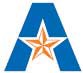 THE UNIVERSITY OF TEXAS AT ARLINGTONSchool of Social WorkDescription of Course ContentIntroduction to theoretical, practical, and policy issues related to diverse populations. Historical, political, and socioeconomic forces are examined that maintain discriminatory and oppressive values, attitudes, and   behaviors in society and in all levels of organizational behavior. Prerequisite: SOCW 2311, SOCW 2313.Offered as AAST 3317 and SOCW 3317; credit will be granted in only one department.Student Learning OutcomesSOCW 3317 addresses the following Council on Social Work Education (CSWE) Educational Policy and Accreditation Standards (EPAS) requirements for Core Competencies and Practice Behaviors:Educational Policy 2.1.2—Apply social work ethical principles to guide professional practice. [Social workers have an obligation to conduct themselves ethically and to engage in ethical decision-making. Social workers are knowledgeable about the value base of the profession, its ethical standards, and relevant law.Social workers:]Recognize and manage personal values in a way that allows professional values to guide practice.Make ethical decisions by applying standards of the National Association of Social Workers Code of Ethics and, as applicable, of the International Federation of Social Workers/International Association of Social   WorkersTolerate ambiguity in resolving ethical conflicts;   andApply strategies of ethical reasoning to arrive at principled decisions.Educational Policy 2.1.3—Apply critical thinking to inform and communicate professional   judgments. [Social workers are knowledgeable about the principles of logic, scientific inquiry, and reasoned discernment. They use critical thinking augmented by creativity and curiosity. Critical thinking also requires  the synthesis and communication of relevant information. Social    workers:](a) Distinguish, appraise, and integrate multiple sources of knowledge, including research-based knowledge, and practice wisdom.Educational Policy 2.1.4—Engage diversity and difference in practice. [Social workers understand how diversity characterizes and shapes the human experience and is critical to the formation of identity. The dimensions of diversity are understood as the intersectionality of multiple factors including age, class, color, culture, disability, ethnicity, gender, gender identity and expression, immigration status, political ideology,      race, religion, sex, and sexual orientation. Social workers appreciate that, as a consequence of difference, a person’s life experiences may include oppression, poverty, marginalization, and alienation as well as privilege, power, and acclaim. Social   workers:]Recognize the extent to which a culture’s structures and values may oppress, marginalize, alienate, or create or enhance privilege and   power.Gain sufficient self-awareness to eliminate the influence of personal biases and values in working with diverse groups.Recognize and communicate their understanding of the importance of difference in shaping life experiences; andView themselves as learners and engage those with whom they work as informants.Educational Policy 2.1.5—Advance human rights and social and economic justice. [Each person, regardless of position in society, has basic human rights, such as freedom, safety, privacy, an adequate      standard of living, health care, and education. Social workers recognize the global interconnections of  oppression and are knowledgeable about theories of justice and strategies to promote human and civil rights. Social work incorporates social justice practices in organizations, institutions, and society to ensure that these basic human rights are distributed equitably and without prejudice. Social workers]Understand the forms and mechanisms of oppression and   discrimination.Advocate for human rights and social and economic justice;    andEngage in practices that advance social and economic justice.Educational Policy 2.1.6—Engage in research-informed practice and practice-informed research. [Social workers use practice experience to inform research, employ evidence-based interventions, evaluate     their own practice, and use research findings to improve practice, policy, and social service delivery. Social workers comprehend quantitative and qualitative research and understand scientific and ethical approaches to building  knowledge.  Social workers:](a) Use research evidence to inform   practice.Educational Policy 2.1.7—Apply knowledge of human behavior and the social environment. [Social workers are knowledgeable about human behavior across the life course; the range of social systems in which people live; and the ways social systems promote or deter people in promoting and maintaining health and     well being. Social workers apply theories and knowledge from the liberal arts to understand biological, social, cultural, psychological, and spiritual development. Social    workers:]utilize conceptual frameworks to guide the processes of assessment, intervention, and evaluation; andcritique and apply knowledge to understand person and   environment.By the end of the semester, students should be able to demonstrate the following knowledge areas through their course assignments, papers, examinations, and group     projects:This course aims at enabling students   to:Identify theoretical, policy, and practice issues related to ethnicity, gender, sexual orientation and disability status. (EP 2.1.4 (a-d), 2.1.5 (a-c), 2.1.7 (a & b); Achieved through: DB, Quizzes, Midterm and Final Exam, Out of Comfort Zone Paper)Identify historical, political, socioeconomic forces that maintain racism, sexism, heterosexism, ableism, etc. (EP 2.1.4 (a-d), 2.1.5 (a-c), 2.1.6, & 2.1.7 (a & b); Achieved through: DB, Quizzes, Midterm and Final Exam,    Out of Comfort Zone  Paper)Identify how sociopolitical, interpersonal, and socio-cultural processes promote/block optimal health and well being for persons of oppressed groups. (EP 2.1.3(a), 2.1.4 (a-d), 2.1.5 (a-c), & 2.1.7 (a & b); DB)Examine self-identity and values as regards to social work values, ethics, and professional practice. (EP2.1.2 (a-d), 2.1.4 (a-d) & 2.1.5 (a-c); Out of Comfort Zone Paper, DB)Develop strategies to counter racist/sexist/heterosexist/ablest policies and practices in social institutions. (EP 2.1.4 (a-d) & 2.1.5 (a-c); Out of Comfort Zone Paper, DB)Develop specific strategies that promote economic and social justice for populations at risk. (EP 2.1.3 (a),   EP 2.1.4 (a-d) & 2.1.5 (a-c);   DB)Required Textbooks and Other Course MaterialsKoppelman, K. & Goodhart, L. (2016). Understanding Human Differences: Multicultural Education for a Diverse America, 5th Edition.Additional Recommended Textbooks and Other Course MaterialsN/A - the instructor may bring in additional materials for classroom use only. No additional readings will be assigned.Descriptions of Major Assignments and ExaminationsNote. Much of what students learn in the classroom is affected by two sources: the level of effort contributed     by the individual, and the learning community that is created through the shared ownership and contributions   of the collective whole. Everyone is asked to participate to her/his fullest extent in the virtual learning environment, and to facilitate others’ ability to participate at the same time. This means that we come      prepared to join in the classroom learning experience by having our readings and other work completed, we respect ourselves and others who are posting on the discussion boards, and we take responsibility for   completing assignments in a competent and timely manner. But much more than this, it also means that we     each take a shared responsibility for the growth and professional development of each of the individuals in our learning community. The assignments for this course have been designed with these ideas in mind.NOTE: Please refer to our Blackboard course for session readings, course material, discussion exercises, and discussion board and assignment   dates.Assignments: Discussion Board (DB). You must answer at least one of the discussion board questions. In addition, you must post responses to at least one posting of your classmates. You may earn up to 10 points by participating in the discussion board. There will be 1 Discussion Board. In order to earn the full 10 points you must meet the following criteria:Respond to at least one discussion board question and comment on one posting from your classmates.Demonstrate thoughtfulness and effort in your response.Note: Discussions will end on Sunday at 10 pm. Out of Comfort Zone Paper. One of the goals of this course is to push students out of their own comfort      zones. Therefore, students will write a short paper (5-7 pages) based on their visit to a place that is out of their comfort zone. Students will choose a place to visit where they will not feel entirely comfortable, and after they visit, will write a paper describing the experience. Some example choices include: a mosque; a temple (Jewish, Buddhist, etc.); white, black, or Hispanic meeting; a gay, lesbian, bisexual, and transgendered (glbt) gathering; spending all day without speaking (to experience a disability firsthand); or going through the intake process at      a homeless shelter, among others. You must include the following sections in your paper: 1) Introduction—include why you chose this particular experience that you’re writing about as well as the details    of when and where it took place, 2) Your thoughts, feelings, apprehensions, and preconceived notions prior to   the experience, 3) A detailed description of the experience, including your thoughts and feelings throughout, interactions with others, etc., 4) Any –isms you noticed or experienced, 5) What you learned from the     experience and how this experience will impact your future practice, and 6) Conclusion. This assignment is due  by the end of Session 12 by 10 pm. The paper is worth 35 points.Exams. There will be both a Midterm and a Final Exam in this course. You will have the option to complete 1)       a quantitative exam, which will include various types of questions such as multiple choice, true/false, and short answer; or 2) a qualitative exam, which will include short essay questions. Both will be administered online      and each will be worth 50 points. Providing two different types of exams of equivalent value allows you as a student to make a choice about what type of assessment you prefer.GradingDiscussion Board     10 pts Paper	30 ptsMid-term Exam         30 ptsFinal Exam	30 ptsTotal Points	100 pts A	= 95+ pts= 90-94 pts B+ = 85-89 pts B = 80-84 pts = 79-83 pts C+ = 74-78pts C = 70-73 pts = 65-69 pts D = 60-64 pts=55-59F= 50-54Students are expected to keep track of their performance throughout the semester and seek guidance from available sources (including the instructor) if their performance drops below satisfactory levels; see "Student Support  Services," below.Make-Up ExamsMake up exams will be offered within one week of the scheduled exam, contingent upon verification of the emergency rationale for missing the   exam.AttendanceAt The University of Texas at Arlington, taking attendance is not required but attendance is a critical indicator    in student success. Each faculty member is free to develop his or her own methods of evaluating students' academic performance, which includes establishing course-specific policies on attendance. However, while UT Arlington does not require instructors to take attendance in their courses, the U.S. Department of Education requires that the University have a mechanism in place to mark when Federal Student Aid recipients "begin attendance in a course." UT Arlington instructors will report when students begin attendance in a course as     part of the final grading process. Specifically, when assigning a student a grade of F, faculty report the last        date a student attended their class based on evidence such as a test, participation in a class project or presentation, or an engagement online via Blackboard. This date is reported to the Department of Education      for federal financial aid recipients. As the instructor of this section,Class attendance is essential for student success. Students who miss class for medical or other emergency reasons must let the instructor know in advance via e-mail. Failure to do so mayincur an unescused absence. More than 2 unexcused absences will lead to a reduction of class grade of 10 points (one half letter grade) for each  class  session missed.Course ScheduleAs the instructor for this course, I reserve the right to adjust this schedule in any way that serves the educational needs of the students enrolled in this    course.Out of Class Time Expectations Beyond the time required to attend each class meeting, students enrolled in this course should expect to spend    at least an additional three hours (for each hour of class or lecture per week) of their own time in course-     related  activities,  including  reading  required  materials,  completing  assignments,  preparing  for  assignments and exams, and reviewing online content,    etc.Grade GrievancesSee BSW Program Manual at: https://www.uta.edu/ssw/_documents/bsw/bsw-program-manual.pdf Or MSW Program Manual at: http://www.uta.edu/ssw/_documents/msw/msw-program-manual.pdfStudent Support ServicesUT Arlington provides a variety of resources and programs designed to help students develop academic skills, deal with personal situations, and better understand concepts and information related to their courses.Resources include tutoring, major-based learning centers, developmental education, advising and mentoring, personal counseling, and federally funded programs. For individualized referrals, students may visit the  reception desk at University College (Ransom Hall), call the Maverick Resource Hotline at 817-272-6107, send      a message to resources@uta.edu, or view the information at http://www.uta.edu/universitycollege/resources/index.php.The IDEAS Center (2nd Floor of Central Library) offers free tutoring to all students with a focus on transfer students, sophomores, veterans and others undergoing a transition to UT Arlington. To schedule an appointment with a peer tutor or mentor email IDEAS@uta.edu or call (817) 272-6593.The UT Arlington School of Social Work community is committed to and cares about all of our students. If you     or someone you know feels overwhelmed, hopeless, depressed, and/or is thinking about dying by suicide or harming oneself or someone else, supportive services are available. For immediate, 24-hour help call MAVS     Talk at 817-272-TALK (817-272-8255). For campus resources, contact Counseling and Psychological Services (817-272-3671 or visit http://www.uta.edu/caps/index.php) or UT Arlington Psychiatric Services (817-272-2771 or visit https://www.uta.edu/caps/services/psychiatric.php) for more information or to schedule an appointment. You can be seen by a counselor on a walk-in basis every day, Monday through Friday, from 8:00  AM to 5:00 PM in Ransom Hall, Suite 303. Getting help is a smart and courageous thing to do - for yourself         and for those who care about  you.Librarian to ContactThe Social Sciences/Social Work Resource Librarian is John Dillard. His office is in the campus Central     Library. He may also be contacted via E-mail: dillard@uta.edu or by Cell phone: (817) 675-8962, below are some commonly used resources needed by students in online or technology supported courses: http://www.uta.edu/library/services/distance.phpThe following is a list, with links, of commonly used library resources: Library Home Page...................... http://www.uta.edu/librarySubject   Guides............................   http://libguides.uta.eduSubject    Librarians........................   http://www.uta.edu/library/help/subject-librarians.phpCourse Reserves.......................... http://pulse.uta.edu/vwebv/enterCourseReserve.doLibrary Tutorials ......................... http://www.uta.edu/library/help/tutorials.php Connecting  from  Off-  Campus....... http://libguides.uta.edu/offcampusAsk  a  Librarian............................   http://ask.uta.eduEmergency Exit ProceduresShould we experience an emergency event that requires us to vacate the building, students should exit the      room and move toward the nearest exits, which are the stairwells located at either end of the adjacent hallway. When exiting the building during an emergency, one should never take an elevator but should use thestairwells. Faculty members and instructional staff will assist students in selecting the safest route for evacuation and will make arrangements to assist individuals with    disabilities.Drop PolicyStudents may drop or swap (adding and  dropping  a  class  concurrently)  classes  through  self-service  in  MyMav from the beginning of the  registration  period  through  the  late  registration  period.  After  the  late  registration period,  students  must  see  their  academic  advisor  to  drop  a  class  or  withdraw.  Undeclared  students  must  see an  advisor  in  the  University  Advising  Center.  Drops  can  continue  through  a  point  two-thirds  of  the  way through the term or session. It is the student's responsibility to officially withdraw if they do not plan to attend         after registering. Students will not be  automatically  dropped  for  non-attendance.  Repayment  of  certain types of financial aid administered through the University may be required as the result of dropping classes or withdrawing. For more information, contact the Office of Financial Aid  and  Scholarships (http://wweb.uta.edu/aao/fao/).Disability AccommodationsUT Arlington is on record as being committed to both the spirit and letter of all federal equal opportunity legislation, including The Americans with  Disabilities  Act  (ADA),  The  Americans  with  Disabilities  Amendments Act (ADAAA), and Section 504 of the Rehabilitation Act. All instructors at UT Arlington are required by law to provide “reasonable accommodations” to students with disabilities, so as not to discriminate on the basis of disability. Students are responsible for providing the instructor with official notification in the form of a letter certified by the Office for Students with Disabilities (OSD). Only those students who have officially     documented a need for an accommodation will have their request honored. Students experiencing a range of conditions (Physical, Learning, Chronic Health, Mental Health, and Sensory) that may cause diminished    academic performance or other barriers to learning may seek services and/or accommodations by contacting:The Office for Students with Disabilities, (OSD) www.uta.edu/disability or calling 817-272-3364. Information regarding diagnostic criteria and policies for obtaining disability-based academic accommodations can be found at www.uta.edu/disability.Counseling and Psychological Services, (CAPS)   www.uta.edu/caps/ or calling 817-272-3671 is also   available to all students to help increase their understanding of personal issues, address mental and behavioral health problems and make positive changes in their    lives.Non-Discrimination PolicyThe University of Texas at Arlington does not discriminate on the basis of race, color, national origin, religion, age, gender, sexual orientation, disabilities, genetic information, and/or veteran status in its educational programs or activities it operates. For more information, visit uta.edu/eos.Title IX PolicyThe University of Texas at Arlington (“University”) is committed to maintaining a learning and working environment that is free from discrimination based on sex in accordance with Title IX of the Higher Education Amendments of 1972 (Title IX), which prohibits discrimination on the basis of sex in educational programs or activities; Title VII of the Civil Rights Act of 1964 (Title VII), which prohibits sex discrimination in employment; and the Campus Sexual Violence Elimination Act (SaVE Act). Sexual misconduct is a form of sex discrimination  and  will  not  be  tolerated.  For information regarding Title IX, visit www.uta.edu/titleIX  or  contact  Ms.  Jean Hood, Vice President and Title IX Coordinator at (817) 272-7091 or jmhood@uta.edu.Academic IntegrityStudents enrolled all UT Arlington courses are expected to adhere to the UT Arlington Honor Code:I pledge, on my honor, to uphold UT Arlington’s tradition of academic integrity, a tradition that values hard work and honest effort in the pursuit of academic excellence.I promise that I will submit only work that I personally create or contribute to group collaborations, and I will appropriately reference any work from other sources. I will follow the highest standards of integrity and uphold the spirit of the Honor Code.UT Arlington faculty members may employ the Honor Code in their courses by having students acknowledge    the honor code as part of an examination or requiring students to incorporate the honor code into any work submitted. Per UT System Regents' Rule 50101, §2.2, suspected violations of university's standards for     academic integrity (including the Honor Code) will be referred to the Office of Student Conduct. Violators will    be disciplined in accordance with University policy, which may result in the student’s suspension or expulsion from the University. Additional information is available at https://www.uta.edu/conduct/.Electronic CommunicationUT Arlington has adopted MavMail as its official means to communicate with students about important   deadlines and events, as well as to transact university-related business regarding financial aid, tuition, grades, graduation, etc. All students are assigned a MavMail account and are responsible for checking the inbox  regularly. There is no additional charge to students for using this account, which remains active even after graduation. Information about activating and using MavMail is available at http://www.uta.edu/oit/cs/email/mavmail.php.Campus CarryEffective August 1, 2016, the Campus Carry law (Senate Bill 11) allows those licensed individuals to carry a concealed handgun in buildings on public university campuses, except in locations the University establishes   as prohibited. Under the new law, openly carrying handguns is not allowed on college campuses. For more information,  visit http://www.uta.edu/news/info/campus-carry/Student Feedback SurveyAt the end of each term, students enrolled in face-to-face and online classes categorized as “lecture,”        “seminar,” or “laboratory” are directed to complete an online Student Feedback Survey (SFS). Instructions on   how to access the SFS for this course will be sent directly to each student through MavMail approximately 10   days before the end of the term. Each student’s feedback via the SFS database is aggregated with that of other students enrolled in the course. Students’ anonymity will be protected to the extent that the law allows. UT Arlington’s effort to solicit, gather, tabulate, and publish student feedback is required by state law and      aggregate results are posted online. Data from SFS is also used for faculty and program evaluations. For more information,  visit  http://www.uta.edu/sfs.Final Review WeekFor semester-long courses, a period of five class days prior to the first day of final examinations in the long sessions shall be designated as Final Review Week. The purpose of this week is to allow students sufficient     time to prepare for final examinations. During this week, there shall be no scheduled activities such as      required field trips or performances; and no instructor shall assign any themes, research problems or     exercises of similar scope that have a completion date during or following this week unless specified in the       class syllabus. During Final Review Week, an instructor shall not give any examinations constituting 10% or   more of the final grade, except makeup tests and laboratory examinations. In addition, no instructor shall give any portion of the final examination during Final Review Week. During this week, classes are held as     scheduled. In addition, instructors are not required to limit content to topics that have been previously     covered; they may introduce new concepts as   appropriate.Session #TopicDates CoveredReading and/or Graded Assignments1Paradigms (Online)1.19 & 1.262Prejudice,  Stereotyping  & Discrimination2.2Koppleman (K) Ch.1 3Cross Cultural Communication/Conflict Resolution2.9K 2 & 34Immigration  & Oppression2.16K 45Race & Oppression2.23K 56Religious Oppression3.2K 6;  DB Prep.7Cultural Pluralism3.9K 7; DB due 3.9 by midnight.  Mid-term Exam PrepSPRING BREAK – NO CLASSES3.168Racism 3.23K 8; Mid-term Exam 9Classism3.30K 910Sexism4.6K 1011Heterosexism 4.13K 11 Paper Guidelines12Ableism 4.20K 12; Out of Comfort Paper13Pluralism I 4.27K  13  14Pluralism II & Final Review5.4K14; Final Exam Prep15Final Exam 5.11Final Exam